Tisztelt Szülő(k), Gondviselő(k)!Kérjük Önöket, hogy ha a 2020. Március 2-i (Hétfői) napi étkezést szeretnék lemondani, vagy újonnan igényelni gyermekük részére, legkésőbb Február 27-ig (csütörtökig) 9:00 óráig legyenek szívesek jelezni:Füzetbe írássalTelefonon: 99/511-062 Zsejkiné Németh Renáta gazdasági ügyintéző és óvodatitkárnál, vagy az óvodában:99/314-284E-mail:  hunyadi.etkezes@gmail.com
Segítségüket előre is köszönjük!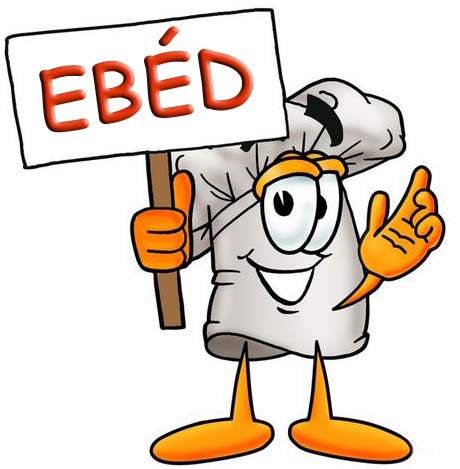 